Miejsko - Gminny Ośrodek Pomocy Społecznej w Skale 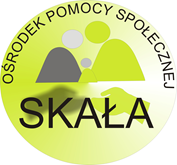 ul. Szkolna 4, 32-043 SkałaINFORMATORPRZEMOC WOBEC OSÓBSTARSZYCH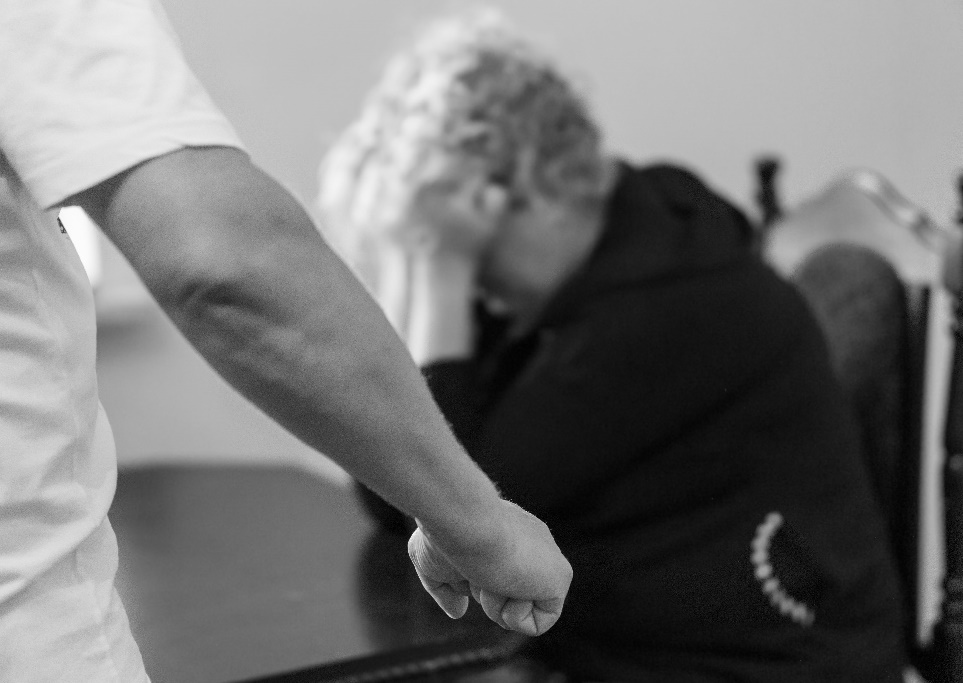 Skała 2020WstępLiczba osób w podeszłym wieku zwiększa się z roku na rok. W 2019 roku przeciętne trwanie życia mężczyzn w Polsce wyniosło 74,1 lat, a kobiet 81,8 lat. Jest to wynik zmian demograficznych i spadku umieralności we wcześniejszych okresach życia. Wydłużenie ludzkiego życia stawia przed nami nowe wyzwania. Konieczne jest zapewnienie osobom starszym odpowiedniej opieki zdrowotnej, stabilności rent i emerytur, zachęcanie do aktywnego uczestnictwa w życiu społecznym, zwiększenia zatrudnienia osób starszych, a także zapewnienie dostępu do pomocy społecznej. Takie działania mają na celu zapobiec zjawisku marginalizacji społecznej osób starszych. W społeczeństwie funkcjonują negatywne stereotypy osób starszych. Takie wyobrażenie na temat starości zniekształcają rzeczywisty obraz wieku podeszłego. Sytuacja osób starszych wiekiem warunkowana jest sytuacją społeczną w tym również przeobrażeniami jakimi dokonały się w strukturze i modelu rodziny oraz w relacji społecznej, szczególnie w relacjach międzypokoleniowych.Przemoc wobec osób starszychPrzemoc w rodzinie może dotknąć każdego, niezależnie od wieku, wykształcenia czy pochodzenia, ale osoby starsze są na nią szczególnie narażone. Są też często mniej sprawne oraz bardziej zależne od innych. Rzadko też szukają pomocy. Często to nieprawidłowe relacje w rodzinie są jednym z powodów, dla których tak się dzieje. Uczucie wstydu, lęku i strachu przed sprawcą, który nierzadko jest jedynym opiekunem, poczucie winy płynące z przekonania, że się zasłużyło na złe traktowanie oraz obawa przed umieszczeniem w ośrodku opieki sprawiają, że osoby starsze w milczeniu przeżywają swój ból i cierpienie. Przemoc wobec osób starszych występuje zarówno w środowisku domowym, jak również w instytucjach opiekuńczych i leczniczych. Najczęściej wynika to  ze zjawiska nadużycia władzy lub nadużycia zaufania. Sprawcami przemocy bywają także sami seniorzy. Należy pamiętać że proces starzenia u każdego człowieka przebiega odmiennie. Starsi ludzie gotowi są jednak pomagać osobom chorym, dzieciom oraz dzielić się swoją wiedzą zawodową, jak i doświadczeniem.Dlaczego osoby starsze padają ofiarą przemocy?Przemoc występuje wtedy, gdy osoba silniejsza wykorzystuje swoją przewagę względem osoby słabszej, a osoby starsze z natury takie właśnie są. Tracą siły fizyczne i zdrowie, są chore i niepełnosprawne, często zależne od innych, odizolowane od reszty społeczeństwa, wyobcowane. Czasem ich jedyny kontakt ze światem zewnętrznym to lekarz oraz opiekun.Rodzaje przemocyPrzemoc może przybierać różne formy, najczęściej wymieniane są następujące jej typy:Przemoc fizyczna –       naruszenie nietykalności fizycznej Przemoc psychiczna –    naruszenie godności osobistej Przemoc seksualna –     naruszenie intymnościPrzemoc ekonomiczna – naruszenie własności ZaniedbanieCzynniki ryzyka zwiększające prawdopodobieństwa zjawiskaOfiarami są najczęściej osoby starsze odizolowane od rodzin, znajomych, które mieszkają z osobą krzywdzącą pod jednym dachem. Przyczyną może być uzależnienie od alkoholu lub choroba psychiczna. Niektórzy uważają, że przemoc może być spowodowana uczuciem bezsilności dorosłych wobec dzieci zależności finansowej od osoby starszej, czy też  jest pewnym odreagowaniem długotrwałego i silnego stresu wynikającego z ubóstwa lub bezrobociaCo powstrzymuje osoby starszeOsoby starsze powstrzymuje uczucie wstydu, obawa przed umieszczeniem w domu starców, poczucie winy, lęk przed gniewem, strach przed utratą opiekuna, aż w końcu jakakolwiek by nie była – chora, rozpaczliwa, niedobra - miłość. Osoby starsze, rzadko szukają pomocy, gdyż ofiara zaprzecza, że doznaje przemocy albo obwinia siebie za to co się stało usprawiedliwiając sprawcę.Oznaki przemocyWarto zwrócić uwagę na pewne zachowania i upewnić się czy osoba starsza nie jest ofiarą przemocy. Są to m.in.:Brak świadomościAkty autoagresjiPrzedawkowanie lekarstwSymptomy fizyczne nie wynikające z chorobyNależy zwrócić uwagę na to czy osoba starsza:Nie jest nadmiernie zależna od kogokolwiek w relacji codziennych potrzeb życiowychNie jest pozbawiona możliwości decydowania o sobieOdmawia korzystania z opieki medycznejNie jest zmuszana do podpisywania dokumentów, których nie jest w stanie przeczytać Warto zwrócić również uwagę na zachowania psychiczne i emocjonalne, np.:Oznaki depresjiZagubienieZdezorientowaniePrzejawianie obawy przed opiekunemOkazywanie agresji na skutek dotykuOkazywanie lęku, gdy ktoś wchodzi do pokojuReakcje lękoweJak reagować – Niebieska KartaProcedura „Niebieska Karta” to system działań, które mają pomóc osobom doświadczającym przemocy ze strony swoich bliskich. Niebieską Kartę założyć mogą przedstawiciel policji, pomocy społecznej, oświaty, służby zdrowia oraz gminnej komisji rozwiązywania problemów alkoholowych. Niebieska Karta dla rodziny zostaje założona niezależnie od tego czy, przemoc ma charakter fizyczny, czy  psychiczny. Zakłada się ją w sytuacji, gdy istnieje uzasadnione podejrzenie stosowania przemocy. Cała procedura ma na celu przerwanie przemocy i udzielenie wsparcia wszystkim osobom w rodzinie.Aktywności i doświadczenia życia codziennego, a formy przemocy Gdzie szukać pomocy w Gminie Skała?Telefon zaufania MGOPS w Skale tel.: 531 587 261Komisariat Policji w Skale tel.: 47 834 61 51Gminna Komisja Rozwiązywania Problemów Alkoholowych w Skale tel.: (12) 389 10 98, 511 145 231Poradnia Leczenia Uzależnień w Cianowicach tel.: (12) 416 34 05Punkt Nieodpłatnej Pomocy Prawnej w Skale tel.: 576 058 217 Adresy, które warto znaćTelefon Zaufania dla Osób Starszych tel.: 22 635 09  54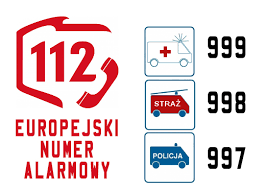 Ogólnopolskie Pogotowie dla Ofiar Przemocy w Rodzinie „Niebieska Linia” tel.: 800 120 002Stowarzyszenie na Rzecz Przeciwdziałania Przemocy w Rodzinie „Niebieska Linia” tel.: 801 12 00 02Centrum Praw Kobiet telefon zaufania tel.: 22 621 35 37 tel.: 600 070 717Źródła: E. Kowalewska – Borys (Red. naukowa) Problematyka przemocy w rodzinie. Podstawowe środki prawne ochrony osób pokrzywdzonych, Warszawa 2012.  A. Chabior, A. Fabiś, J.K. Wawrzyniak Starzenie się i starość w perspektywie pracy socjalnej, Warszawa 2014D. Jaszczak –Kuźmińska, K. Michalska (Red.) Przemoc w Rodzinie wobec osób starszych i niepełnosprawnych Poradnik dla pracowników pierwszego kontaktu,Warszawa 2010.Aktywność/doświadczeniaPrzykładowe formy przemocyKomunikowanie sięRozkazy, krzyk, obelgi, ignorowanie, zmuszanie do mówienia, brak respektu (np.: TY)MobilnośćZamykanie, przymus leżenia, ograniczenia wychodzenia, odmowa pomocy/wózkaFunkcje życioweNiezdrowe warunki, odmowa wezwania lekarza/terapeuty, zbyt gruba/cienka odzieżHigiena osobistaZmuszanie do kąpieli/zakaz kąpieli, narzucenie własnych norm higienicznych, brak sanitariatówJedzenie i picieNie respektowanie nawyków, ograniczenie pokarmu, zbyt szybkie karmienieWydalanieNieuzasadnione cewnikowanie, stałe godziny zmieniania pielucho-majtekOdpoczynek i senZabranianie/zmuszanie do snu, narzucenie pory snu, podawanie środków nasennychSpędzanie wolnego czasuSztywny plan dnia, zniechęcanie do aktywności, brak pomocy w działaniuBycie kobietą/ mężczyznąNaruszenie strefy intymnej, wyśmiewanie seksualności, zakaz kontaktów/związkówUbieranie sięUkrywanie ubrań, zmuszanie do chodzenia w dresie/szlafroku, niemożność praniaŚwiadomość zagrożeńNiepotrzebne wiązanie, usuwanie klamek, ciągła kontrola, niebezpieczne warunki Aktywność społecznaOgraniczanie kontaktu z otoczeniem, pozostawiony sam, nigdy nie zostaje samDoświadczenia życioweZakaz trzymania pamiątek, ignorowanie potrzeb religijnych, wyśmiewanie wspomnień